	Здраво свима! Ближи се крај! Па молим ученике који се до сад нису укљућили да то ураде ради избегавања компликација око закључувања оцене!	У четвртак је почела тема притисак, па вам предстоји једна активност у вези притиска.Прибор: Перница и гумице за тегле или косу, вага лењир!Треба окачити перницу помоћу гумице и пратити њено истезање лењиром!Поновити екесперимент са две гумице!Када је истезање веће и због чега?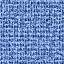 Шта је то притисак и како га измерити датим прибором?Измерите вредност притиска, ком је гумица подвргнута!Одзив за овај задатак није био велики, али су сви навели дефиницију притиска: ,   притисак представља количник прмење силе и површине тела, која је изложена дејству. Ово сте мање више сви погодили, али је само Борис Милошевић навео поступак мерења са све фотографијама и резултатима мерења. Он bје употребио кућну вагу, имао је чак и електронски динамометар, а лњиром је мерио истезање гумице и њен попречни пресек.	Стога ја предлажем нову активност осталима да ураде исто на следећи начин:Прибор: Мерица- мензура или неки суд познате запремине, вода, гумица и пластична кеса и наравно лењир:Поступак	: Лењиром измерите дебњину и ширину  гумице!На пример: a = 2[mm] – ширина гумице	             b =  – дебљина гумице	             Δl = 4[cm] -  истезање гумицеV = 1dl = 0.1 =>  – маса воде коју сте одмерили и сипали у кесу, коју везујете за гумицу.И сада : 